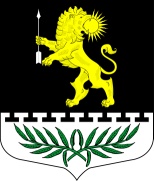 ЛЕНИНГРАДСКАЯ  ОБЛАСТЬА Д М И Н И С Т Р А Ц И ЯСЕРЕБРЯНСКОГО СЕЛЬСКОГО ПОСЕЛЕНИЯ      ЛУЖСКОГО МУНИЦИПАЛЬНОГО РАЙОНАР А С П О Р Я Ж Е Н И Еот  27.12.2018 года                                                                     № 49Об определении лица, ответственного за профилактику коррупционных и иных правонарушенийВ соответствии с Федеральным законом от 25.12.2008 года № 273-ФЗ «О противодействии коррупции», Указом Президента Российской Федерации от 21.09.2009 года № 1065:Определить ответственным лицом за профилактику коррупционных и иных правонарушений в Серебрянском сельском поселении Лужского муниципального района Ленинградской области Пальок Светлану Александровну – главу администрации муниципального образования  «Серебрянское сельское поселение» Лужского муниципального района Ленинградской области.Утвердить «Должностные обязанности сотрудника, ответственного за профилактику коррупционных правонарушений в администрации Серебрянского сельского поселения». Контроль за исполнением настоящего распоряжения оставляю за собой.Глава  администрации Серебрянского сельского поселения                                         С.А. ПальокУтверждено распоряжением администрации Серебрянского с/п№ 49 от 27.12.2018 г.Должностные обязанности сотрудника, ответственного за профилактику коррупционных правонарушений в администрации Серебрянского сельского поселенияВ качестве лица, ответственного за организацию работы по профилактике коррупционных правонарушений:Обеспечивает реализацию мероприятий:- по надлежащему исполнению должностных обязанностей лицами, должности которых входят в перечень должностей с коррупционными рисками;- по соблюдению всеми сотрудниками администрации норм антикоррупционнного законодательства, требований о предотвращении или урегулировании конфликта интересов, исполнения ими обязанностей, установленных Федеральным законом от 25 декабря 2008 года N 273-ФЗ                          "О противодействии коррупции" и другими правовыми актами, положений Кодекса этики и служебного поведения сотрудников администрации;Организует правовое просвещение сотрудников администрации по вопросам противодействия коррупции.Принимает меры по выявлению возможного возникновения конфликта интересов, а также устранению причин и условий, способствующих его возникновению.Организует взаимодействие с правоохранительными органами в установленной сфере деятельности.В качестве сотрудника МУ:В соответствии со статьей 9 Федерального закона от 25.12.2008 № 273-ФЗ             «О противодействии коррупции» уведомляет работодателя, органы прокуратуры или другие государственные органы обо всех случаях обращения к нему каких-либо лиц в целях склонения его к совершению коррупционных правонарушений.В соответствии со статьей 11 Федерального закона от 25.12.2008                      № 273-ФЗ «О противодействии коррупции»:принимает меры по недопущению любой возможности возникновения конфликта интересов;в письменной форме уведомляет работодателя о возникшем конфликте интересов или о возможности его возникновения, как только станет об этом известно.В соответствии со статьей 12.1 Федерального закона от 25.12.2008 № 273-ФЗ «О противодействии коррупции» соблюдает ограничения в части получения в связи с выполнением должностных обязанностей не предусмотренных законодательством Российской Федерации вознаграждений (ссуды, денежное и иное вознаграждение, услуги, оплату развлечений, отдыха, транспортных расходов) и подарков от физических и юридических лиц.Соблюдает иные нормы законодательства по противодействию коррупции.ОтветственностьНесет ответственность за: Неисполнение обязанностей, установленных Федеральным законом от 25.12.2008 № 273-ФЗ «О противодействии коррупции».Иные нарушения действующего законодательства по противодействию коррупции.